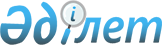 Мақтаарал аудандық мәслихатының 2018 жылғы 19 маусымдағы № 32-223-VI "Мақтаарал ауданының кенттері мен ауылдық округтерінің жергілікті қоғамдастық жиналысының регламентін бекіту туралы" шешiмiнің күші жойылды деп тану туралыТүркістан облысы Мақтаарал аудандық мәслихатының 2023 жылғы 13 қыркүйектегі № 6-48-VIII шешiмi. Түркістан облысының Әділет департаментінде 2023 жылғы 14 қыркүйекте № 6342-13 болып тіркелді
      "Қазақстан Республикасындағы жергiлiктi мемлекеттiк басқару және өзiн-өзi басқару туралы" Қазақстан Республикасының Заңының 7-бабының 5-тармағына және "Құқықтық актілер туралы" Қазақстан Республикасының Заңының 27-бабының 1 тармағына сәйкес, Мақтаарал аудандық мәслихаты ШЕШТІ:
      1. Мақтаарал аудандық мәслихатының "Мақтаарал ауданының кенттері мен ауылдық округтерінің жергілікті қоғамдастық жиналысының регламентін бекіту туралы" 2018 жылғы 19 маусымдағы № 32-223-VI шешiмi. (Нормативтік құқықтық актілерді мемлекеттік тіркеу тізілімінде № 4659 болып тіркелген);
      2. Осы шешім оның алғашқы ресми жарияланған күнінен кейін күнтізбелік он күн өткен соң қолданысқа енгізіледі.
					© 2012. Қазақстан Республикасы Әділет министрлігінің «Қазақстан Республикасының Заңнама және құқықтық ақпарат институты» ШЖҚ РМК
				
      Мақтаарал аудандық мәслихатының төрағасы

К. Сарсекбаев
